‘ To  God  be  the  Glory’With  God  all  things  are  possible   Mark  10;27BLESSINGS  INTERNATIONAL  SCHOOLANNUAL  REPORT – 2014 - 152nd  Annual  Report of  Blessings   International  School  for  the  Academic  year 2014-15  		With  an  attitude  of   gratitude  , ascribing  all  praises   to   the   Sovereign  God , I  thank   our  chairman  for  the privilege  I am   offered  to present  an  account  of  the  foundation and  function of  the Blessings  International  School.   The  founder   Mr. E. Thomas Jeyapaul , our  honourable  chairman is  an experienced  educationalist  enriched with  enormous   potentials  and credentials  , and  our correspondent  Mrs. Emimah Thomas, a  prayer  warrior , a  helpmeet  of our  founder  is  a   faculty  too. The   governing  body of  the  school  also consists  of   vice   chairman  Dr. Rajan  Thomas   and   Academic  Advisor   Mrs . Sofia  Rachel Mary .                   The  Inauguration  and   the    dedication  ceremony  of  the   school  took    place  on   27-05-13 . Bro . Mohan  C. Lazarus ,  the  famous  evangelist   and  the  spiritual guide  of  our  Blessings  family   dedicated    the     school  and  blessed it  , along   with  several  other  servants   of   God ,  staff  , well  wishers   and  parents .House   Activity  :-		The   four  floral   houses   of   Blessings   International  namely  Lily  ,  Blue  bells ,Daffodils ,  and  Rose  were   striving  hard  to  obtain the " Cock  House "  status.  Daffodils    House   outbeat  all  other  houses   and  obtained  the " Cock  House " title . 		On  2nd   April  2014    the  School  reopened .  Induction  ceremony  was  held   on  23-07-2014.  P. Kishore   was  elected   as   the  school  pupil  Leader  and   L. Allen  Joshua  the  Assistant  school  pupil   leader. M . Harish  Ragavendra  was  elected  as   captain   of  Lily  House  and   U. Akash   as  Vice captain . B. Tamil   Selvan  was   elected   as  captain of  Daffodils   and   J. Thivya   as  Vice   captain  B. Karishma  Shree   was    elected     as    captain   of   Rose    House   and    M.  Sandhiya    as    Vice    captain .  B. Siddharth   was   elected  as  captain  of   Blue bells  and   R. Narmatha   as  Vice  captain .Academics  :-	The  teaching  faculties   are   highly   competitive  with  innovative   and   creative  attitude   in   making  the  school   and  class   room   atmosphere   cool .   Continuous   Assessment   is   done   to  encourage    them ,  to   come   regularly   to  school   and  enhance  the  competitive   spirit  among  students .We   have  Unit  tests ,  Formative  Assessments  and   Summative Assessments.Celebrations  :-			 "Life  is  a  celebrations  of   awakenings  of   new   beginnings  and wonderful   surprises   that  enlighten   the   Soul ".  On  14-11-14   Blessings   celebrated  its   children's  day with  variety    programmes  . On 5th  December  Blessings   celebrated   Christmas  function   Presided  by   Rev J. James  Alaman . On   14th   August   2014  was  the  second   food   carnival  of  Blessings   Schools.  On   31st   January   2015  God  helped  us  to   celebrate  the  2nd  annual  day  in    a  grand  manner . Mr. Georgy  George ,   IPS  and   Dr. A. Karuppasamy , Joint  Director   of   Education   were   our   chief   guests . On  17-3-15    just  before   the   close  of   the  last   academic   session  we  had  the  graduation  ceremony   for  UKG  children  .   Our   chairman   Sri  . E. Thomas   Jeyapaul   was   the   chief   guest  .Tours &  Picnics  :-		One of   the   most  treasured  memories   of   school  life   are  the  picnics  .To   ensure    that  our  students  can add  more   to  this  treasure , every    year   the  school  organizes  visits   for   all  . Smiling   faces ,  twinkling   eyes   and  giggling    laughter  are   our   memories   from   each   trip . They   were  taken    twice   at  the   end  of  each  term   one  to  Kishkinta   and another  to  MGM . When   they   go  together  they  learn   sharing , caring , team  spirit  , time  management  and   come   back  with  empowered  spirit . Co  - Curricular  Activities  :-			  Every   child  is    encouraged   to   participate   in  the   areas    where  he/  she    is   good . Co  -  Curricular  Activities   help  us   to  improve   the   hidden  talents ,  pick   up  courage   and   get  recognition  from  others , This   totally   will  help   us   to   build   the  self  - confidence  of  the   children  such   as  poetry  recitation    ,   singing  ,  Elocution , Ex  -  tempore ,  Quiz   and  so  on  . The  winners   were   awarded    with  trophies .Extra  -  Curricular  Activities :-		In   Blessings   International   we   have   extra   Curricular  activities    like   keyboard  .Karate  , Chess  , Western  dance  ,Basket  Ball   ,  Drums  ,Badminton , Yoga , Vocal , Art   and   embroidery   .These  activities   are  handled  by  special  coaches  expertised   in   their   respective  fields  for  the   holistic   development  of   the  children's   personality .		                To   identify   and   limelight  the  unique  and   special   concealed  talents  ,  several   competitions   were  conducted .  In Agaram   five  of  them  scored   special  prizes.  J. Janet Beula   of  std  II ,  S. A. Esther  Inbamalar of  std   IV  , M. Kailash Vasan  of  std   IV , S. Aanandhavalli   of  std   IV  and  V. Rohith   of  std  V.  In  Abacus   S. Aanandhavalli   of  std  IV  won  the  overall  champion.  S. Lakshana  of  std II ,  Nithin  of  std VI , B. Siddharth  of  std  VIII  won   the  special  prizes.    In Shakesphere   Talent   Search   Exam  R.Kavin  of  std  I  scored  District   first   place. In  Global   state  level  drawing   competition  S. Madhumitha   of   UKG  was the  school   topper. S. A. Olivia  Muthamil scored  District  Level Rank   in   Shakespeare  Proficiency Test  in English.Sports  &  Games   :- 			 " Pain   is  only   temporary   but  victory  is   forever " Physical   exercise   and  games   make  children   to  avoid   fatigue   and   feel  relaxed.  They  enjoy  and  have   fun  ,  their   body  is made   sound   to  make  their  mind  work   fresh.Sports   Individual  Championship :-School   Development  Programme  :-                       		The    school  strives  to   build   ethics  ,  values , character, moral ,   spiritual   awareness  in  children  and   developing  a  responsible  attitude  towards  life,  while   teaching  them  to   pursue  academic   excellence  . Parent  - Teacher  Meetings  are   conducted  thrice  a  year  to  have  good  rapport   with   the  parents  .  Abacus  for   Maths   was  arranged  to  empower  the children   to  compete  on  the global  arena ,  by  triggering   the  left  brain   to   function . In  order  to  provide  a  happy   and  delightful  experience  of   learning  ‘ digi  school ’ by   HCL  was introduced  which  has  influenced   the  children  with  a  remarkable  success  and  better  performance . By   the  grace  of  God,  blessings   are  bestowed  on  Blessings   to   face  a  bright  &  wonder  future .		Dedicating  this  report, we  attribute  and  ascribe  all  honour , glory  and  praise  to  the  Almighty  God ,  in  whom  we  trust.   Beseeching  Him  to  shower  His  perpetual  blessings  upon us in all  areas ,    we  continue  our  run ,  so  that  we  may  obtain  the  crown.					Thank You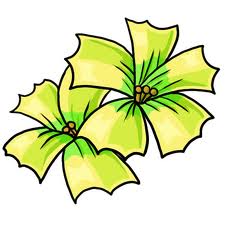 JuniorsName   of  the  students StdJuniorsY. E. Yashwanth  Jun.KGJuniorsR. Anushka Jun.KGJuniorsR. Kavin IJuniorsE.Jaslin  AbigailIIIJuniorsV. Ranjithkumar IVSeniorsM. LavanyaVISeniorsS. Niranjane VIIISeniorsT. OmprakashVIIISeniorsT. OmprakashVIII